NORTHEAST PENNSYLVANIA CHAPTEROF THESOCIETY FOR HUMAN RESOURCE MANAGEMENTSPONSORSHIP AGREEMENT            BOARD OF DIRECTORS

President:Heather Clark, MS, SHRM-SCP, SPHRPresident-Elect:Doug Hertel, SHRM-SCP, SPHRVP/Finance:
Kellie Knesis, MS, SHRM-SCP, SPHRVP/Membership:Christine Jensen, SHRM-SCP, SPHR, CWDP
Secretary:Neena Patton, MS, SHRM-SCP, SPHRBoard of Directors:William Aquilino, JD, MBA, MHR, SHRM-SCP, SPHR
Julian Beck, MS, SHRM-SCP Sharon Brodie, SHRM-CPBryanna BurnsideRegina Corchado, SHRM-SCPNina Graaf, SHRM-SCPCarrie Krott, SHRM-CP
Brooke Lipperini, SHRM-SCP
Joseph Sileo, J.D.
Karen Yarrish, Ph.D., SPHR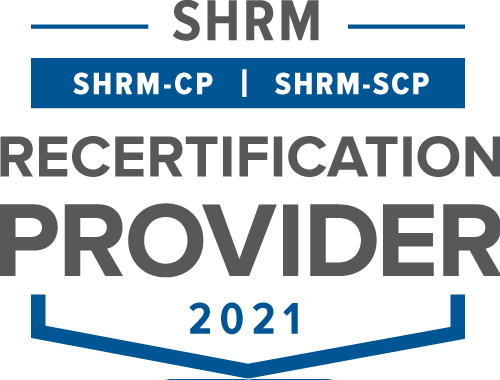 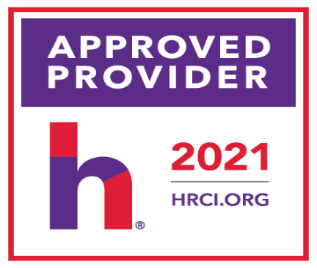 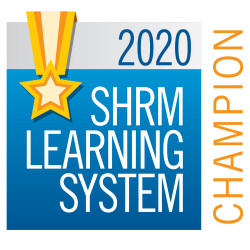 As a valued business partner in the community, we welcome organizations who seek to create brand awareness in the market, support and elevate the role of human resources locally as well as bring value to both members of the NEPA SHRM community and their employees.  Partnering with the NEPA SHRM is mutually beneficial – we receive the support necessary to advance our mission and sponsors receive collaborative benefits and position itself as a champion of the HR profession.General. Whereas the Company has the desire to sponsor the NEPA SHRM Event noted below.Payment. Credit Card or Check will be accepted.  Payment must be received no less than 30 days before the Event Date along with this Agreement signed by an authorized Sponsor representative, or the benefits to Sponsorship may be unable to be honored.  Checks should be made payable to NEPA SHRM and mailed to P.O. Box 1312, Wilkes-Barre, PA 18703.Limitation of Sponsorship. Sponsor hereby grants NEPA SHRM a limited, non-exclusive license to use Sponsor’s trade names, trademarks, service marks and other Proprietary Information of the Sponsor. NEPA SHRM agrees that the Proprietary Information will be used only in connection with the sponsorship.Sponsor Understandings. Sponsor understands that no portion of the sponsorship payment are refundable for any reason. Sponsor is solely responsible for any legal liability arising out of or relating to the Sponsorship and waives all potential actions against NEPA SHRM.  The selection of Sponsors is at the sole discretion of NEPA SHRM; priority will be given to the event speaker should they wish to sponsor. More than one Sponsor may be selected unless Event is limited to an Exclusive Sponsor as determined by NEPA SHRM. NEPA SHRM reserves the right to refuse any Sponsor.Termination. NEPA SHRM may terminate this Agreement on 30 days written notice.  In the event of termination for any reason other than failure to provide payment or services, NEPA SHRM may substitute another event of substantially equivalent benefit and value with the approval of the Sponsor, or any Payment received from Sponsor will be refunded.  Sponsor may terminate this Agreement only for compelling circumstances and if approved by NEPA SHRM.Event Information. (if applicable).Sponsor Information.For completion by NEPA SHRM.LEVEL OF SPONSORSHIP (Please select)     Bronze Sponsorship 				$100Logo will appear on the sponsor page of the NEPA SHRM website for a minimum of one month.Optional – provide a giveaway(s) to our membership via random selection (conducted by board of directors at BOD monthly meeting following payment) The giveaway along with delivery/shipping will be the responsibility of the sponsor.Winner(s) will be announced with sponsor acknowledgement on NEPA SHRM social media pages.
     Silver Event Sponsorship 			$250Logo displayed on event flyer.Listed as a Silver Sponsor on pre-event communications. Logo will appear as a Silver Sponsor on sponsor page of the NEPA SHRM website for a minimum of three months.Acknowledgement of Silver Sponsorship on NEPA SHRM social media pages.An advertising table will be provided at the event (when virtual, 1 sponsored e-mail blast to entire chapter membership (content to be pre- approved by the Board)1 ticket to the eventThe opportunity to speak to the audience for up to 3 minutes.Post event Sponsor recognition e-mail with Sponsor contact information    Gold – Exclusive Event Sponsorship		$500Logo exclusively displayed on event flyer, except for multiday events.Listed as a Gold Sponsor on pre-event communications. Logo will appear as a Gold Sponsor on the sponsor page of the NEPA SHRM website for a minimum of six months.Acknowledgement of Gold Sponsorship on NEPA SHRM social media pages.An advertising table will be provided at the event (when virtual, 1 sponsored e-mail blast to entire chapter membership (content to be pre- approved by the Board)Optional – provide a giveaway(s) to attendees via random selection. The giveaway along with delivery/shipping will be the responsibility of the sponsor.2 tickets to the eventThe opportunity to speak to the audience for up to 5 minutes.Optional - “Would you like to hear more from our sponsor?” included in the post-event survey.Post event Sponsor recognition e-mail with Sponsor contact information    Platinum – Affinity Partnership			$1000Prominently listed as Affinity partner on NEPA SHRM Website noting the discounts offered to our membership for the entire program year (January – December).Logo will appear on sponsor page of the NEPA SHRM website for the program year.Recognition as Affinity Partner posted on NEPA SHRM Social Media at least once a quarter directing to the NEPA SHRM website with the discounts offered.Recognition as Affinity Partner 1 e-mail blast per quarter to entire chapter membership (content to be pre-approved by the Board)$250 towards event sponsorshipSponsor Initials _______            Sponsored EventEvent DateNameAddressPhoneAuthorized SignatureDate Agreement ExecutedBOD Member Approved ByDate Payment ReceivedPayment Type (Check / CC)